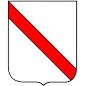 Giunta Regionale della CampaniaAVVISO PER IL CONFERIMENTO DI INCARICHI DIRIGENZIALIQuesta Amministrazione deve procedere ai sensi del “Disciplinare recante disposizioni per il conferimento degli incarichi di funzione dirigenziale ai dirigenti della Giunta regionale della Campania”, approvato con delibera di Giunta regionale n. 479 del 10/09/2012, così come da ultimo modificato con D.G.R. n. 557 del 10/12/2020, di seguito denominato “Disciplinare”, al conferimento, nel rispetto della normativa vigente in materia, degli incarichi dirigenziali di responsabile delle strutture amministrative della Giunta regionale, di cui all’elenco allegato al presente avviso di cui forma parte integrante e sostanziale (ALL.1). Alle strutture di che trattasi, così come ridefinite con le ultime modifiche apportate all’ordinamento amministrativo, sono attribuite le competenze indicate nel sopracitato elenco allegato.Il presente avviso è riservato ai dirigenti di ruolo della Giunta regionale della Campania, di cui all’articolo 1 del Disciplinare e ai seguenti soggetti esterni all’amministrazione, nel rispetto della normativa vigente in materia:1. dirigenti appartenenti ai ruoli di altre amministrazioni pubbliche di cui all'art. 1, comma 2, del D.Lgs. n. 165/2001, ovvero di organi costituzionali, previo collocamento fuori ruolo, aspettativa non retribuita, comando o analogo provvedimento secondo i rispettivi ordinamenti, ai sensi dell’art 19, comma 5 bis, del Dlgs n. 165/2001, in riferimento alle seguenti strutture: 60.06.93; 60.10.00, come indicate nel citato allegato (ALL.1);2. dirigenti appartenenti ai ruoli di altre amministrazioni pubbliche di cui all'art. 1, comma 2, del D.Lgs. n. 165/2001, ovvero di organi costituzionali, previo collocamento fuori ruolo, aspettativa non retribuita, comando o analogo provvedimento secondo i rispettivi ordinamenti ai sensi dell’art 19, comma 5 bis, del Dlgs n. 165/2001 e soggetti interni o esterni ai sensi dell'art. 19, comma 6, del D.Lgs. n. 165/2001, in possesso dei requisiti previsti dalla citata norma, in riferimento alle seguenti strutture.: 60.06.00; 60.06.92; 60.06.94; 70.05.04, come indicate nel citato allegato (ALL.1).Nel presentare candidatura per le strutture di cui al precedente punto 2, i dipendenti di ruolo della Giunta Regionale, appartenenti alla categoria D da almeno 5 anni, dovranno altresì dichiarare, nella domanda di partecipazione, l'assenza delle condizioni ostative all'affidamento dell'incarico di cui al comma 2 dell'articolo 3 del Disciplinare approvato con D.G.R. n. 42/2012: valutazione negativa nel biennio precedente; irrogazione di sanzioni disciplinari; revoca posizione organizzativa.  Gli specifici requisiti professionali (professional skills), ove richiesti per il conferimento degli incarichi di che trattasi, sono indicati nell’allegato 1 (ALL.1) al presente avviso, così come disposto dalla D.G.R. n. 643 del 29/12/2020. La durata di ogni incarico è di anni 3; il trattamento economico per l’incarico da conferire è fissato dal CCNL Area Dirigenziale e dal C.C.D.I. per la Dirigenza attualmente vigenti.Il conferimento dell’incarico di che trattasi avverrà nel rispetto dei criteri per la rotazione del personale dirigente che opera nelle aree a rischio di corruzione, da attuarsi secondo le modalità definite con il disciplinare approvato con D.G.R. n. 659 del 17/12/2019, come modificato dalla D.G.R. n. 359 del 7/7/2022. La domanda dovrà essere presentata tramite la piattaforma telematica BOL (Bandi on Line) con le modalità indicate nel manuale operativo pubblicato sulla stessa.https://interpellidirigenti.regione.campania.it/index.phpAi sensi dell’art. 38 del DPR n. 445/2000, dell’art. 65 del D.lgs. n. 82/2005 e della Legge n. 120/2020, per l’accesso alla piattaforma suddetta occorre utilizzare il Sistema Pubblico di Identità Digitale (SPID).Ai sensi dell’art. 9, comma 1, lett. c, del Disciplinare approvato con D.G.R. 557/2020, i soggetti interessati possono presentare un numero massimo di tre candidature. Il candidato autocertifica nella domanda, con le modalità di cui al D.P.R. 445/2000, il possesso degli specifici requisiti professionali (professional skills) ove richiesti, nonché degli elementi ritenuti utili in relazione ai criteri di valutazione di cui alle lettere a) b) e d) dell'art. 5 del Disciplinare. In mancanza di autocertificazione degli elementi di valutazione, l'Amministrazione prenderà in considerazione i soli elementi già in suo possesso ai fini dell'attribuzione dell’incarico (per i soli dirigenti interni). Per quanto concerne il criterio di valutazione di cui alla lettera c) dell’art. 5 del Disciplinare, non deve essere fornita alcuna dichiarazione, in quanto i relativi dati sono già in possesso dell’Amministrazione, che prenderà in considerazione quelli relativi all’ultimo triennio.Il candidato, inoltre, in relazione alle cause di inconferibilità ed incompatibilità di cui alla normativa vigente, dovrà presentare la dichiarazione sostitutiva, resa con le modalità di cui al D.P.R. 445/2000 e debitamente sottoscritta (è ammessa, a tal fine, anche la firma certificata). L'Amministrazione si riserva di verificare, ai sensi del D.P.R. 445/2000, le dichiarazioni sostitutive prodotte.Nell’esame delle istanze pervenute in relazione alle strutture di cui ai sensi dell’art 19, comma 5 bis e comma 6, del Dlgs n. 165/2001, si procederà, in una prima fase, alla valutazione delle candidature dei dirigenti di ruolo della Giunta regionale, anche ai fini dell'accertamento dell'esistenza nel ruolo regionale delle professionalità richieste, ai sensi dell'art. 3, comma 3 del Disciplinare approvato con D.G.R. n. 42/2012 e ss.mm.ii. Soltanto dopo aver accertato l'inesistenza, nell'ambito del ruolo regionale, delle professionalità richieste dall'avviso, si procederà alla valutazione delle candidature presentate ai sensi dell'art. 19, commi 5 bis e 6 D.lgs. 165/2001. L’eventuale conferimento di incarico dirigenziale esterno ai sensi dell’art. 19, comma 6, potrà avvenire, ove sussista capienza, esclusivamente nei limiti consentiti dalla normativa vigente in materia.Ai sensi dell’art. 9, comma 1, lett. b, del Disciplinare, per la valutazione delle professionalità richieste il Presidente si avvale di una Commissione, che dovrà essere composta da 3 o 5 componenti in possesso di adeguate competenze. Le domande, indirizzate al Presidente della Giunta Regionale, dovranno pervenire, a pena di inammissibilità, entro le ore 18:00 del trentesimo giorno successivo a quello di pubblicazione del presente avviso sul sito istituzionale della Regione Campania.Per tutto quanto non previsto dal presente avviso, si rimanda al “Disciplinare recante disposizioni per il conferimento degli incarichi di funzione dirigenziale ai dirigenti della Giunta regionale della Campania”, approvato con delibera di Giunta regionale n. 479 del 10/09/2012 come da ultimo modificato con D.G.R. n. 557 del 10/12/202, al Disciplinare per il conferimento degli incarichi dirigenziali ai sensi dell'art. 19, comma 6 del D.lgs. n. 165/2001, approvato con D.G.R. n. 42/2012 e ss.mm.ii, e al Manuale di istruzioni.Il presente avviso viene pubblicato sul sito istituzionale della Regione Campania, nelle seguenti sezioni:-“Amministrazione Trasparente”- sottosezione Personale- Titolari di Incarichi Dirigenziali- Dirigenti non generali -Posti di funzione disponibili;-“Amministrazione Trasparente”- sottosezione Personale- Titolari di Incarichi Amministrativi di vertice -Posti di funzione disponibili;- “News” -Regione informa.